Приложение № 1к приказу Управления образования администрации Ермаковского района от ПОЛОЖЕНИЕо проведении районного конкурса исследовательских работ «Неделя науки»1.Общие положения1.1.Настоящее Положение определяет цели и задачи районного конкурса исследовательских работ «Неделя науки» (5-11 классы), порядок его организации, проведения, подведения итогов и награждения.1.2.Цель: приобщение обучающихся к решению задач, имеющих практическое значение в определённых областях науки посредством вовлечения их в исследовательскую деятельность.1.3.Задачи:стимулирование у обучающихся интереса к исследовательской деятельности;приобретение опыта самостоятельного интеллектуального и практического действия;создание необходимых условий для выявления и развития детской одаренности, мотивированной к публичному представлению результатов собственной исследовательской деятельности.2.Организаторы конференции2.1.Организатором конкурса является МБУ «Ермаковский информационно-методический центр», при поддержке Управления образования администрации Ермаковского района.3.Участники конференции3.1.К участию допускаются обучающиеся 5-11 классов общеобразовательных учреждений, занимающиеся исследовательской деятельностью.3.2.Номинации определяются направлениями исследований: Гуманитарное: зарубежная и отечественная литература, русский язык и культура, английский язык и культура, обществознание, зарубежная и отечественная история, этнография, краеведение,  правоведение. Естественно – научное:  биология, экология, химия. Математическое: математика, алгебра, геометрия. Искусство: мировая художественная культура. Психолого-педагогическое: психология, педагогика.Техническое: трудовое обучение, информатика.Безопасность: основы безопасности жизнедеятельности.Финансовая грамотность: финансовая грамотность в гуманитарном направлении (изучении гуманитарных предметов), финансовая грамотность в естественно-научном направлении (изучении естественно-научных предметов), финансовая грамотность и математическое направление (изучение предметов математической направленности), финансовая грамотность и техническое направление (изучение финансовой грамотности в предметах технической направленности). 4.Форма проведения 4.1.На конкурс принимается письменная работа, презентация и доклад, защита которых проводится очно. 4.2.Заявка оформляется онлайн (см. ниже), к заявке прикрепляются готовая работа,  презентация и доклад. Заявки участников, отправленные без комплекта, т.е. без письменных работ, презентаций и докладов – не рассматриваются, и не допускаются до проверки членами жюри. 4.3.Работы принимаются в двух возрастных группах обучающихся: А)1 группа – обучающиеся 5-7 классов;Б)2 группа – обучающиеся 8-11 классов. 5.Оформление участия 5.1. Для оформления участия в конкурсе необходимо предъявить заявку, письменную работу, презентацию и доклад. 5.2.Форма для оформления заявки и загрузки файлов размещена по ссылке:  https://docs.google.com/forms/d/e/1FAIpQLSeEdgYiEGEeRspTSAAvKZPT0bDvTBX1KeE4tCeVr4_-SRPXgA/viewform?usp=sharing . 5.3. Срок приема работ: с 01.03.2024 г. до 22.03.2024 г.  включительно. До 28.03. – проверка на антиплагиат. Дни проведения очной защиты: 3, 4, 5 апреля 2024 г. (по номинациям). 5.4. Срок проверки работ членами жюри: в дни проведения конкурса.  5.5. Итоги будут подведены в дни проведения конкурса.   5.6. Принимаются только исследовательские работы по направлениям, перечисленным в данном Положении. 5.7. Рефераты, а также иные оформленные как исследовательские, но не являющиеся таковыми работы – дисквалифицируются членами жюри.6. Структура работы	6.1.Предполагается использование следующей структуры работы: Титульный листОглавление (формулировка содержание не допускается)Глава 1. Теоретическая часть. Название главы. Глава 2. Практическая часть. Название главы. Заключение (формулировки вывод, выводы, самооценка, итог, результаты исследования не допускаются) Список источников и литературы (формулировки литература, источники, библиографический список, список литературы, список использованных/применённых источников и литературы, список литературы и источников, библиография, библиографическое описание, описание литературы, список литературы, список источников, анализ литературы, литературный обзор, обзор источников не допускаются). 6.2.Образец оформления титульного листа  приведён в Приложении №2. Титульный лист должен соответствовать образцу. Использование дополнительных элементов,  лишние данные, неполнота сведений в титульном листе – не допускается. 6.3.В оглавлении последовательно перечисляются все заголовки работы с указанием номера страницы, на которой помещен каждый заголовок. Образец оглавления приведён в Приложении №3. 	6.4.Количество параграфов глав может варьироваться в зависимости от решения участника. 	6.5.Отсутствие одной, двух или нескольких частей работы является основанием для недопуска работы к проверке членами жюри. 7. Аннотация 	7.1.Аннотация является неотъемлемой частью исследовательской работы. Аннотация оформляется на отдельной странице. Аннотация располагается перед введением. Аннотация представляет собой ёмкое описание работы. Текст аннотации - половина страницы.8.Структура введения              8.1. Введение должно быть четко структурировано, в нем  дается обоснование темы исследования, оформляется научный аппарат.   8.2. Участникам конкурса необходимо обязательно придерживаться структуры введения. Далее приведена последовательность параметров введения: актуальность темы работы;объект работы;предмет работы;цель работы;задачи (не менее 4-5 задач);гипотеза;методы исследования (не мене 3-5 методов).	Текст введения-1-2 страницы.          8.3. Образец оформления введения приведён в Приложении №4.          8.4. Фотографии, диаграммы, графики, таблицы и прочие растровые и векторные графические изображения, формы, а также  скриншоты необходимо размещать строго в основной части работы и в приложениях к работе. Наличие данных элементов в титульном листе, в оглавлении, во введении, в заключении, в списке источников и литературы  не допускается. Данные элементы необходимо сопровождать ёмким комментарием, нужно озаглавливать все графические элементы в соответствии с Приложением №11. Рамки для оформления страниц не используются. Основная часть	9.1. Основная часть работы делится на две главы, каждая из которых должна содержать законченную информацию. 	9.2. Глава 1 содержит теоретическую часть, обзор литературы и анализ состояния изученности данной проблемы по современным источникам (последние 5-10 лет) и электронным ресурсам. Необходимо сделать акцент на неисследованных аспектах проблемы, дать определения понятий, используемых в работе. Литературный обзор должен носить компилятивный характер, в нем излагаются результаты цитируемых работ и мнения их авторов. 	9.3. При рассмотрении теоретических вопросов целесообразно использование фактического и статистического материала, что позволяет более аргументировано доказывать то или иное высказывание или свою точку зрения. 	9.4. Глава 2 содержит практическую часть, описание опытно-экспериментальной работы, этапы и логику практического исследования, а также краткое описание базы исследования, методов и средств обработки данных, описание результатов эксперимента, выводы. Материалы этой главы являются логическим продолжением первой (теоретической) и отражают взаимосвязь практики и теории.10.Заключение 	10.1.Заключение должно содержать характеристику итогов работы. В заключении необходимо отметить преимущества выдвигаемых автором  предложений, охарактеризовать возможные перспективы дальнейшего развития работ в этой области, представить практические рекомендации или результаты внедрения положений работы. Заключение — это своеобразный ответ «введению». В заключении необходимо дать ответы на поставленные в начале исследования задачи, отразить основные выводы, подтверждающие (или опровергающие) гипотезу. Заключение завершается предположениями по поводу дальнейших возможностей исследования данной проблемы.	10.2.Текст заключения – одна-две страницы.11.Требования к оформлению списка источников и литературы	11.1.Список показывает глубину и широту изучения темы, демонстрирует эрудицию и культуру исследователя. 	11.2.Список источников и литературы оформляется строго в алфавитном порядке. Список оформляется по ГОСТ. Список является обязательной частью работы. В списке не может содержаться менее 4-х изданий различных авторов. Все ссылки на интернет-ресурсы оформляются по ГОСТ. Гиперссылки удаляются. Участник вправе выбрать любой  ГОСТ из ныне официально опубликованных.  Образец оформления списка приведён Приложении №5. 	11.3.За грубые ошибки в оформлении источников и литературы по ГОСТ или оформление без учёта ГОСТ у участника отнимается 5 баллов от общего результата.	11.4.Текст списка – одна-две страницы. 12.Приложения	12.1.Приложение имеет вспомогательный и справочный характер, размещается в конце работы. В приложении могут быть размещены графики, таблицы, выдержки из официальных документов (фотокопии, фотографии, карты, функциональные, принципиальные схемы, диаграммы, чертежи, результаты экспериментов, текст разработанной программы и т.д.). Все материалы приложения должны помогать более полно осветить проблему, обозначенную в работе, показать, как формировались данные для расчетов. Каждое приложение начинается с новой страницы, имеет буквенное обозначение и название, которые указываются в оглавлении. В тексте работы ссылка на приложение дается в круглых скобках.	12.2. Объем Приложения  – 1-5 страниц.13.Требования к оформлению текста работ	13.1.Объем работы: 10-20 страниц печатного текста в программе Microsoft Word. 	13.2. Оформление текста титульного листа, оглавления: шрифт Times New Roman обычный, размер 14 пт, межстрочный интервал – одинарный, без зеркальных отступов, отступ (красная строка) 1,25, выравнивание по левому краю. 	13.3. Оформление текста введения, основной части, заключения, списка источников и литературы:  шрифт Times New Roman обычный, размер 14 пт, межстрочный интервал – полуторный, без зеркальных отступов, отступ (красная строка) 1,25, выравнивание по ширине. 	13.4. Для оформления заголовков глав и подзаголовков, оформления названий частей работы («Введение», «Глава. Название главы», «Заключение», «Список источников и литературы», «Приложение») используются: шрифт Times New Roman обычный, полужирный, размер 14 пт, межстрочный интервал – одинарный, без зеркальных отступов, отступ (красная строка) 1,25, выравнивание по центру. 	13.5. Сноски. В работе на все использованные источники и литературу необходимо приводить надстрочные сноски. Внизу страницы с абзаца приводится текст библиографической ссылки, отделенный от основного текста короткой тонкой горизонтальной линией с левой стороны. Сноски оформляются по ГОСТ, шрифт:  шрифт Times New Roman обычный, размер №10, межстрочный интервал – одинарный, выравнивание по левому краю. Ссылки на интернет-ресурсы в сносках оформляются по ГОСТ. Гиперссылки удаляются. Пример сноски: 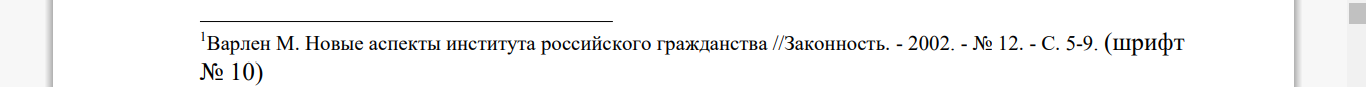 	13.6. Подчёркивание текста и курсив  – не используются в работе.  Цвет страниц работы – белый. Цвет текста работы – чёрный. Заливка текста не применяется. Стили текста в работе не применяются. Переносы слов в тексте работы не используются. 	13.7. Текст должен быть набран на русском языке. Текст должен обладать грамотностью, логичностью, объективностью, точностью и лаконичностью формулировок. В тексте не допускается применение сокращений слов, кроме установленных правилами русской орфографии. 	13.7. Поля страницы:левое – 3 см.правое – 1 см.нижнее – 2 см.верхнее – 2 см.           13.8. Каждая новая глава начинается с новой страницы; это же правило относится к другим основным структурным разделам работы (введению, заключению, списку источников и литературы, приложениям и т.д.).             13.9. Иные параметры оформления текста исследовательской работы, их частичное, фрагментарное или полное несоблюдение нарушают Положение о проведении конкурса. Работа может быть возвращена участнику на переделку оформления.  14.Требования к оформлению колонтитулов страниц	14.1. Первой страницей является титульный лист, который не подлежит нумерации. На следующем листе указывается цифра «2». 	14.2. Все страницы нумеруются арабскими цифрами (1,2,3 и т.д.), соблюдая сквозную нумерацию по всему тексту (т. е. порядковую), номер проставляется внизу страницы по центру. 15.Содержание работы	15.1. В работе необходимо четко обозначить теоретические и практические достижения автора, области использования результатов. В случае если результаты нашли практическое применение, должны быть приложены подтверждающие материалы. 16. Оформление презентаций:        16.1. Презентации выполняются в программе Microsoft PowerPoint.         16.2. Объем презентации: не менее 5 слайдов и не более 12 слайдов.         16.3. Презентация оценивается согласно критериям.        16.4. На первом слайде обязательно указывается наименование общеобразовательного учреждения, название направления/номинации, название работы, ФИО участника/участников, ФИО наставника/наставников, указывается класс, в котором состоит участник.          16.5.  Требуемая структура презентации:Слайд 2.Введение.Слайд 3. Краткое описание теоретической части;Слайд 4. Выводы из теоретической части Слайд 5. Описание практической частиСлайд 6.Выводы практической частиСлайд 7. Выводы по всей работеСлайд 8. Приложения.          16.6.  Фотографии, диаграммы, графики, таблицы и прочие растровые и векторные графические изображения, формы, а также  скриншоты необходимо сопровождать ёмким комментарием. Данный материал должен быть уместным, а его наличие – обоснованным.           16.7.  Формат фотографий и скриншотов – стандартный, прямоугольный, Не рекомендуется размещать одну/несколько фотографий и/или скриншотов на полный формат слайда  методом растяжения фотографии и/или скриншота до максимума. Слишком малый формат фотографий (размером 5х5 и менее) использовать в презентации не рекомендуется.          16.8. Графические элементы должны быть исполнены в хорошем качестве, не должны накладываться друг на друга слоями, смещаться, «выходить» за пределы полей слайда.         16.9.   В презентации можно использовать уместное музыкальное сопровождение. Текст презентации должен быть понятным аудитории и читаемым (разборчивым)! 17.Требования к докладу           17.1.Научный доклад об основных результатах подготовленной исследовательской работы представляет собой самостоятельную разработку автора по теме его работы. 	17.2.Оформление титульного листа доклада: шрифт Times New Roman обычный, размер 14 пт, межстрочный интервал – одинарный, без зеркальных отступов, отступ (красная строка) 1,25, выравнивание по левому краю. Образец: Приложение №6.              17.3.Оформление текста доклада:  шрифт Times New Roman обычный, размер 14 пт, межстрочный интервал – полуторный, без зеркальных отступов, отступ (красная строка) 1,25, выравнивание по ширине.              17.4..В научном докладе должны быть изложены основные идеи и выводы, показаны вклад автора в проведенное исследование, степень новизны и практическая значимость результатов исследований. В структуре научного доклада должны быть выделены следующие разделы:              I. Общая характеристика работы (теоретическая и практическая).             II. Основные положения, выносимые на защиту.             III. Заключение (выводы и рекомендации).             17.5. .Объем научного доклада составляет 1,0 – 1,5 печатного листа.             17.6. .Написание текста научного доклада осуществляются на грамотном русском языке.             17.7. Доклад оценивается согласно критериям. 18.Итоги           18.1. Победитель – участник, работа которого набрала наибольшее количество баллов в номинации, в группе учреждений (более 85% от максимального количества баллов). Призёр – участник, работа которого набрала 84-70% от максимального количества баллов) в номинации, в группе учреждений. Участник – работа набрала от 69% до 21% от максимального количества баллов). Работа, обладающая 40% и менее – выбывает из конкурса путём принятия коллегиального решения тех членов жюри, которые занимались проверкой данной работы.         18.2. Критерии оценки работ приведены в Приложении № 2.         18.3. Основания дисквалификации работы членами жюри:А). Плагиат (процент оригинальности 40% и менее);Б). Полное или фрагментарное отсутствие структурных частей работы;В). По своему содержанию работа не является исследовательской или не соответствует теме.           18.4. Протоколы формируются и подписываются членами жюри в дни очных защит. Протоколы без подписей членов жюри, фрагментарно оцененные работы, полностью незаполненные протоколы – не принимаются!19. Состав оргкомитета	Председатель: Ворошилова Наталья Николаевна, директор Муниципального бюджетного учреждения «Ермаковский информационно-методический центр» (по согласованию);	Методическая поддержка: 	Погребная Юлия Дмитриевна, методист Муниципального бюджетного учреждения «Ермаковский информационно-методический центр» (по согласованию);	Хамидуллина Полина Николаевна, методист Муниципального бюджетного учреждения «Ермаковский информационно-методический центр» (по согласованию).Эксперты Естественно-научное направление. Биология, химия, экология	Ворошилова Наталья Николаевна, учитель биологии, Муниципального бюджетного учреждения «Ойская средняя школа» (по согласованию);	Гогорева Любовь Ефимовна, учитель биологии и химии, филиала Муниципального бюджетного общеобразовательного учреждения «Разъезженская средняя школа», «Большереченская средняя школа» (по согласованию);	Жупанская Лариса Ивановна, – учитель биологии, Муниципального бюджетного учреждения «Мигнинская средняя школа» (по согласованию).Гуманитарное направление. Русский язык и литература, английский язык и литература, история, право, обществознаниеПальцина Светлана Викторовна, учитель русского языка и литературы, Муниципального бюджетного общеобразовательного учреждения «Семенниковская средняя общеобразовательная школа» (по согласованию);Стрелкова Ирина Алексеевна, учитель русского языка и литературы, Муниципального бюджетного общеобразовательного учреждения «Нижнесуэтукская средняя школа» (пос согласованию);Череповская Светлана Анатольевна, учитель русского языка и литературы, Муниципального бюджетного общеобразовательного учреждения «Ермаковская средняя школа №2 (по согласованию);Череповская Майя Анатольевна, учитель русского языка и литературы, Муниципального бюджетного общеобразовательного учреждения «Разъезженская средняя школа (по согласованию);Шульмина Оксана Геннадьевна, учитель английского языка Муниципального бюджетного общеобразовательного учреждения «Жеблахтинская средняя школа» (по согласованию);Зырянова Наталья Николаевна, учитель английского языка Муниципального бюджетного общеобразовательного учреждения «Ермаковская средняя школа №1» (по согласованию);Несяева Светлана Борисовна, учитель английского языка Муниципального бюджетного общеобразовательного учреждения «Ермаковская средняя школа №2» (по согласованию);Созинова Ирина Викторовна, учитель английского языка Муниципального бюджетного общеобразовательного учреждения «Новополтавская средняя школа» (по согласованию);Кайнова Оксана Анатольевна, учитель истории и обществознания Муниципального бюджетного общеобразовательного учреждения «Танзыбейская средняя школа» (по согласованию);Тенсина Галина Николаевна, учитель истории и обществознания Муниципального бюджетного общеобразовательного учреждения «Мигнинская средняя школа им. Полного Кавалера ордена Славы Юферова Г. П.» (по согласованию);Карташева Ольга Анатольевна, учитель истории и обществознания , Муниципального бюджетного общеобразовательного учреждения «Разъезженская средняя школа (по согласованию);Мещанова Оксана Сергеевна, учитель истории и обществознания , Муниципального бюджетного общеобразовательного учреждения «Ивановская средняя школа» (по согласованию). Техническое направление. Трудовое обучение, информатикаШестаков Денис Константинович, учитель информатики Муниципального бюджетного  общеобразовательного учреждения «Григорьевская средняя школа им. А. А. Воловика» (по согласованию);Плотников Алексей Валерьевич, учитель информатики и технологии Муниципального бюджетного общеобразовательного учреждения «Разъезженская средняя школа» (по согласованию);Тиунов Владимир Алексеевич, учитель технологии Муниципального бюджетного  общеобразовательного учреждения «Ермаковская средняя школа №2» (по согласованию);Пергат Алёна Леонидовна, учитель технологии Муниципального бюджетного  общеобразовательного учреждения «Ермаковская средняя школа №2» (по согласованию);Шадрина Елена Владимировна, учитель технологии Муниципального бюджетного  общеобразовательного учреждения «Танзыбейская средняя школа»;Психолого-педагогическое направлениеБраун Светлана Ивановна – педагог-психолог Муниципального бюджетного общеобразовательного учреждения «Ермаковская средняя школа №2» (по согласованию);Бойкова Ольга Юрьевна, педагог-психолог Муниципального бюджетного общеобразовательного учреждения «Ойская средняя школа» (по согласованию);Крапивина Наталья Ивановна, педагог-психолог Муниципального бюджетного общеобразовательного учреждения «Ермаковская средняя школа №1» (по согласованию). Искусство. Мировая художественная культураКозулина Вера Пантелеймовновна учитель МХК Муниципального бюджетного  общеобразовательного учреждения «Ермаковская средняя школа №2» «Новоозёрновская основная школа» (по согласованию);Ульчугачева Нина Николаевна, учитель МХК Муниципального бюджетного общеобразовательного учреждения «Жеблахтинская средняя школа» (по согласованию);Новикова Алёна Андреевна, учитель МХК Муниципального бюджетного  общеобразовательного учреждения «Ермаковская средняя школа №1» (по согласованию). БезопасностьСурдин Виктор Георгиевич – учитель ОБЖ Муниципального бюджетного  общеобразовательного учреждения «Ермаковская средняя школа №2» «Новоозёрновская основная школа» (по согласованию);Каблуков Евгений Иванович, учитель ОБЖ Муниципального бюджетного общеобразовательного учреждения «Разъезженская средняя школа» (по согласованию);Гольцев Павел Сергеевич, учитель ОБЖ Муниципального бюджетного общеобразовательного учреждения «Ермаковская средняя школа №2» (по согласованию). Математическое направлениеСитникова Мария Анатольевна, учитель математики  Муниципального бюджетного  общеобразовательного учреждения «Ермаковская средняя школа №2» (по согласованию);Афанасьева Наталья Евгеньевна, учитель математики Муниципального бюджетного общеобразовательного учреждения «Разъезженская средняя школа» (по согласованию);Махова Светлана Юрьевна, учитель математики Муниципального бюджетного общеобразовательного учреждения «Нижнесуэтукская средняя школа» (по согласованию);Бирюкова Наталья Ивановна, учитель математики Муниципального бюджетного общеобразовательного учреждения «Ойская средняя школа» (по согласованию). Финансовая грамотностьРыжикова Татьяна Владимировна, – старший менеджер ПАО «Сбербанк России» (по согласованию);Смелых Людмила Васильевна, учитель истории и обществознания Муниципального бюджетного общеобразовательного учреждения «Разъезженская средняя школа» (по согласованию);Бондаренко Оксана Васильевна, библиотекарь Муниципального бюджетного общеобразовательного учреждения «Ойская средняя школа» (по согласованию). Приложение №1 к Положению о проведении районного конкурса исследовательских работ«Неделя науки». Лист оценкиЛист оценкиФорма едина для всех экспертов.Информация об участникеБлок 1. Новизна содержания исследования.Работа написана автором самостоятельно, обладает внутренним единством, содержит новые научные результаты и положения, выдвигаемые для защиты, свидетельствует о личном вкладе автора в исследование по данной теме – 15 б. Работа написана фрагментарно: отмечена высокая степень вовлеченности педагога-наставника в работе над исследованием, однако авторская позиция (позиция обучающегося)  выражена слабо, личный вклад автора сомнителен, новизна сомнительна – 5 б. Работа не является научной или же работа реферативна – 0 б. Балл:__________________________Блок 2. Актуальность и значимость темы исследования.Актуальность темы и ее значимость раскрыты и обоснованы исчерпывающе, тема имеет актуальность и значимость для общественности – 5 б.  Актуальность темы и ее значимость обозначены на уровне утверждений, приведены основания – 2 б. Актуальность темы и ее значимость обозначены фрагментарно, на уровне утверждений – 1 б. Актуальность не прослеживается – 0 б. Балл:__________________________Блок 3. Проблема.Проблема сформулирована, обоснована, выдвинута гипотеза (гипотезы), дан подробный план действий по доказательству/опровержению гипотезы – 3 б. Проблема сформулирована, обоснована, выдвинута гипотеза (гипотезы), но план действий по доказательству/опровержению гипотезы не полный – 2 б. Проблема сформулирована, но гипотеза отсутствует. План действий фрагментарный – 1 б. Проблемы не прослеживается – 0 б.Балл:__________________________Блок 4. Цель и задачи. Цель сформулирована, четко обоснована, дан подробный план ее достижения, самостоятельно осуществляет контроль и коррекцию деятельности – 3 б. Цель сформулирована, обоснована, планирование деятельности соотносится с собственным жизненным опытом, задачи реализуются последовательно – 2б. Цель сформулирована, обоснована, дан схематичный план ее достижения – 1 б. Цели и задачи не выявлены – 0.Балл:__________________________Блок 5. Методы. Способы работы достаточны и использованы уместно и эффективно, цели достигнуты – 3 б. Использованные методы соответствуют теме и цели, но являются недостаточными – 2 б. Часть используемых методов не соответствует теме и цели, цели могут быть до конца не достигнуты – 1 б. Методы не определены – 0 б.Балл:__________________________Блок 6. Анализ. Представлен исчерпывающий анализ,  сделаны необходимые выводы, намечены перспективы работы – 3 б. Представлен развернутый обзор работы по достижению целей – 2 б. Анализ заменен кратким описанием хода и порядка работы – 1 б. Анализ не представлен – 0 б.Балл:__________________________Блок 7. Глубина раскрытия темы.Тема раскрыта исчерпывающе, автор продемонстрировал глубокие знания, выходящие за рамки школьной программы – 5 б. Тема раскрыта, автор показал знание темы в рамках школьной программы – 2 б. Тема раскрыта фрагментарно – 1 б. Тема не раскрыта – 0 б. Балл:__________________________Блок 8. Заинтересованность. Работа шаблонная. Автор проявил незначительный интерес – 1 б. Предпринята попытка выразить новый взгляд на тему исследования, работа самостоятельна – 2 б. Работа отличается творческим подходом, собственным оригинальным отношением автора к идее проекта – 5 б. Балл:__________________________Блок 9. Оформление письменной работы. Работа отличается четким и грамотным оформлением в точном соответствии с установленными правилами – 3 б. Письменная часть работы оформлена с опорой на установленные правилами порядок и четкую структуру, допущены незначительные ошибки в оформлении – 2 б. Предприняты попытки оформить работу в соответствии с установленными правилами, придать ей соответствующую структуру – 1 б. Оформление не по Положению – 0 б. Балл:__________________________Блок 10. Презентация.Оформлена грамотно, лаконично, в соответствии с требованиями Положения – 5 б.Оформлена фрагментарно, попытка оформить была предпринята, но оформление слабое – 2 б. Оформлена небрежно, вне Положения – 0 б.Презентация не предоставлена – 0 б.Балл:__________________________Блок 11. Доклад.Доклад самостоятелен, подготовлен по требованиям Положения – 5 б. Доклад самостоятелен, структурирован, но нераскрыт полностью, глубина утверждений сомнительна – 2 б.Доклад шаблонный. Структура прослеживается слабо, суть работы нераскрыта, утверждения отсутствуют – 1 б.Доклад не является научным или же доклад не предоставлен – 0 б. Балл:__________________________ОБЩИЙ БАЛЛ:____________________Дата процедуры оценивания: Подпись эксперта: Протокол предоставляется в оригинале или в сканированном виде.Протокол дисквалификации работыМы 	,Ф. И. О. экспертов	Коллегиально принимаем решение о дисквалификации работы	,Название работы, ФИО обучающегося, ФИО учителя-наставника	Вследствие 	,причина дисквалификации	Подписи экспертовДата оформления протоколапринято единогласноСкан протокола отправляется методисту по работе с одарёнными детьми МБУ «Ермаковский ИМЦ»  за два дня до оглашения итогов конкурса.Протокол без подписей экспертов  - недействителенПриложение №2 к Положению о проведении районного конкурса исследовательских работ «Неделя науки». Титульный лист МУНИЦИПАЛЬНОЕ БЮДЖЕТНОЕ ОБЩЕОБРАЗОВАТЕЛЬНОЕ УЧРЕЖДЕНИЕ «… СРЕДНЯЯ … ШКОЛА»НАПРАВЛЕНИЕ/НОМИНАЦИЯ Исследовательская работа «ТЕМА РАБОТЫ»Выполнил (а): Ф.И.О.,ученик (ца)__классаРуководитель: Ф.И.О., должностьГод, населенный пункт Приложение №3к Положению о проведении районного конкурса исследовательских работ «Неделя науки».   Оглавление  Оглавление Введение…...................................................................................................................2Глава 1. Теоретическая часть. Название главы………………………….……..….4Глава 2. Практическая часть. Название главы………………………………..…....8Заключение…………………………………………………..……………………...12Список источников и литературы...………….……………………………………14Приложения…...........................................................................................................16Приложение №4 к Положению о проведении районного конкурса исследовательских работ«Неделя науки». ВведениеВведениеактуальность темы работы;объект работы;предмет работы;цель работы;задачи (не менее 4-5 задач);гипотеза;методы исследования (не менее 3-5 методов).Приложение №5 к Положению о проведении районного конкурса исследовательских работ «Неделя науки». Список источников и литературы Список источников и литературыАбакан: города и поселки Красноярского края / В. Торосов. – Красноярск: Кн. изд-во, 1990. – С.117. – Текст: непосредственный.Агитацию – на службу отечественной войне // Блокнот агитатора.   – 1941. – №1. – С.18. – Июль. Арсланова А.И. Культурно-просветительная работа на территории Чкаловской (Оренбургской) области Советского Союза в годы Великой Отечественной войны / А. И. Арсаланова // SciencesofEurope. – 2018. – №32-2 (32). – URL: https://cyberleninka.ru/article/n/kulturno-prosvetitelnaya-rabota-na-territorii-chkalovskoy-orenburgskoy-oblasti-sovetskogo-soyuza-v-gody-velikoy-otechestvennoy-voyny (дата обращения: 08.10.2021). – Текст: электронный.Всесоюзный комитет по радиофикации и радиовещанию при СНК СССР (1933 - 1942) // Публичная библиотека ИФЛА. – URL: https://libinfo.org/index/index.php?id=1100 (дата обращения: 21.09.2021). – Текст: электронный.Королев А. Во весь голос: как Юрий Левитан озвучивал историю страны // А. Королев. Известия  – URL: https://iz.ru/927378/aleksei-korolev/vo-ves-golos-kak-iurii-levitan-ozvuchival-istoriiu-strany (дата обращения: 12.12.2021). – Текст: электронный.Приложение №6 к Положению о проведении районного конкурса исследовательских работ «Неделя науки». Титульный лист докладаМУНИЦИПАЛЬНОЕ БЮДЖЕТНОЕ ОБЩЕОБРАЗОВАТЕЛЬНОЕ УЧРЕЖДЕНИЕ «… СРЕДНЯЯ … ШКОЛА»НАПРАВЛЕНИЕ/НОМИНАЦИЯ Научный доклад по теме  «ТЕМА РАБОТЫ»Выполнил (а): Ф.И.О.,ученик (ца)__классаРуководитель: Ф.И.О., должностьГод, населенный пункт ФИО экспертаДолжностьОзнакомлен с Положением (да/нет)Общеобразовательное учреждениеУчитель-предметник ФИООбучающийся или обучающиеся ФИОКласс Направление/номинацияНазвание работыКомментарий эксперта (по желанию)Антиплагиат (https://rustxt.ru/antiplagiat )